Simmetrie assiali. Approfondimento. AttivitàSimmetrie assiali con un software di geometria dinamica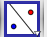 1.  Apri il file ‘Simmetrie_assiali1.ggb’: trovi il triangolo AOB disegnato in un piano cartesiano Oxy. Lavora nel modo seguente.Esplora il comando ‘Simmetria assiale’ per disegnare il simmetrico del triangolo AOB rispetto all’asse x.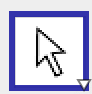 Seleziona con il puntatore il punto A e muovilo liberamente per osservare le figure ottenute; in particolare che cosa succede se A arriva sull’asse x?…………………………………………………………………………………..2.  Apri il file ‘Simmetrie_assiali2.ggb’: trovi ancora il triangolo AOB disegnato in un piano cartesiano Oxy. Lavora nel modo seguente. Usa il comando ‘Simmetria assiale’ per disegnare il simmetrico del triangolo AOB rispetto all’asse y.Seleziona con il puntatore il punto A e muovilo liberamente per osservare le figure ottenute; in particolare che cosa succede se A arriva sull’asse y?…………………………………………………………………………………..3.  Apri il file ‘Simmetrie_assiali3.ggb’: trovi il triangolo ABC disegnato in un piano cartesiano Oxy. Ora il triangolo è rigido: mantiene la stessa forma, ma puoi muovere i suoi A e B liberamente vertici nel piano. Lavora nel modo seguente. Usa il comando ‘Simmetria assiale’ per disegnare il simmetrico del triangolo AOB rispetto all’asse y.Seleziona con il puntatore il punto A e muovilo liberamente per osservare le figure ottenute; in particolare: che cosa succede se A arriva sull’asse y?…………………………………………………………………………………..4.  Apri il file ‘Simmetrie_assiali4.ggb’ e procedi nel modo seguente:Usa il comando ‘Simmetria assiale’ per disegnare la curva simmetrica di quella già disegnata rispetto all’asse x; osserva nella ‘finestra Algebra’ a sinistra l’equazione della curva ottenuta.Usa il comando ‘Simmetria assiale’ per disegnare il punto simmetrico di A rispetto all’asse delle x; osserva nella ‘finestra Algebra’ a sinistra le coordinate del punto A’ ottenuto.Usa il comando ‘Simmetria assiale’ per disegnare le curve simmetriche di quelle già disegnate rispetto all’asse y; osserva nella ‘finestra Algebra’ a sinistra le equazioni delle curve ottenute.